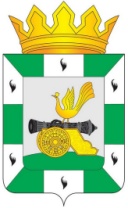 МУНИЦИПАЛЬНОЕ ОБРАЗОВАНИЕ«СМОЛЕНСКИЙ РАЙОН» СМОЛЕНСКОЙ ОБЛАСТИСМОЛЕНСКАЯ РАЙОННАЯ ДУМАРЕШЕНИЕот 31 января 2019 года           № 14 О награждении Почетной грамотой Смоленской районной Думы Новиковой С.А.Рассмотрев ходатайство о представлении к награждению Почётной грамотой Смоленской районной Думы, руководствуясь Уставом муниципального образования «Смоленский район» Смоленской области, решением Смоленской районной Думы от 27 апреля 2017 года № 28 «Об утверждении положений о Почётной грамоте Смоленской районной Думы и Благодарности Смоленской районной Думы», Смоленская районная Дума РЕШИЛА:За вклад в развитие культуры и печати на территории муниципального образования «Смоленский район» Смоленской области, многолетнюю плодотворную работу и в связи с Днем российской печати наградить ПОЧЁТНОЙ ГРАМОТОЙ Смоленской районной Думы:НОВИКОВУ Светлану Александровну - Главного редактора смоленского областного государственного унитарного предприятия «Редакция газеты «Сельская правда».ПредседательСмоленской районной Думы                                                          С.Е. Эсальнек            